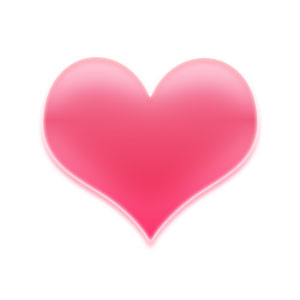 February is the month in which we celebrate Valentine’s Day.  Everywhere we look are signs of this holiday.  Chocolates, cards and candy with “Be Mine” written on it are many of the reminders that Valentine’s Day is around the corner.   Valentine’s Day was originally intended to celebrate “romantic love”, so what is it that we can teach children regarding this day?  At preschool, we will be celebrating “Agape” love.  We will be talking to the children about loving others the way that Christ loves us.  Christ doesn’t deem any of us more worthy than the other.  He loves us all just the same.  It is never too early to teach our children to “love their neighbors as themselves”.    Some verses that you can share are:1 John 4:12: No one has ever seen GOD;  but if we LOVE one another, GOD lives in us and His LOVE is made complete in us. 1 John 4:16b:  GOD is LOVE.  Whoever lives in LOVE lives in GOD and GOD in Him. 1 John 4:19:  We LOVE because He [God] first loved us.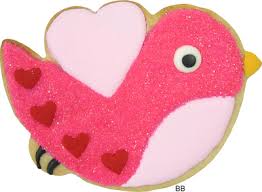 Each class will have their own individual Valentine’s Day celebration.  You will receive instructions from your child’s teacher regarding this special event.We started out our month by having Vision is Priceless come out and perform vision screening for our 3’s-VPK.  If a deficit is found in your child’s vision, they will notify you.  We are so thankful for this organization and the service that they provide to our community.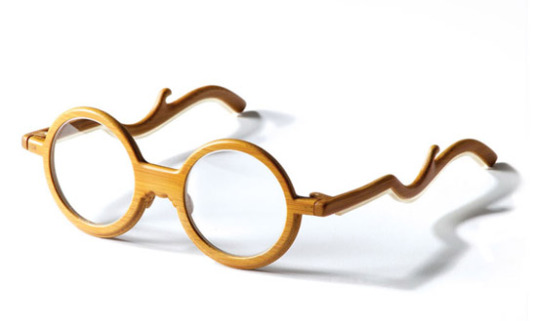 Registration has begun and classes will start to fill.  Please turn in your registration to ensure that you get your first choice! Registration opens to the public on February 6th, and choices will become more limited.Last month we enjoyed visits from community helpers.  We saw a librarian, a Dental Hygienist, a Police Officer, Firefighters and our very own Pastor. Thank you so much to all of you who so willingly committed your time to this important week!  Parent Surveys will be going out this month.  This is an opportunity for you to provide feedback regarding your experience at ACP.  Please take this opportunity to allow your voice to be heard. Those of you that are in VPK and moving on, remember that your input is valuable.  As always, please let me know if there is anything I can do for you.  Blessings in Christ,Paula Chambers, Director